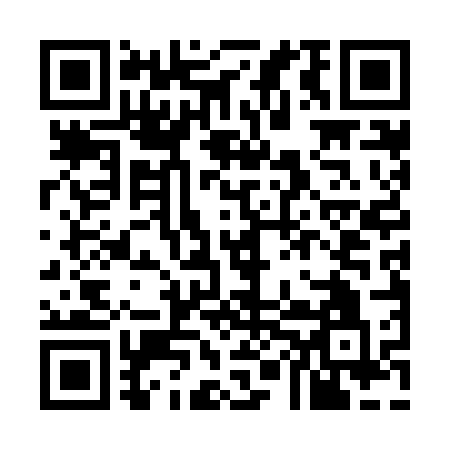 Ramadan times for Labouquerie, FranceMon 11 Mar 2024 - Wed 10 Apr 2024High Latitude Method: Angle Based RulePrayer Calculation Method: Islamic Organisations Union of FranceAsar Calculation Method: ShafiPrayer times provided by https://www.salahtimes.comDateDayFajrSuhurSunriseDhuhrAsrIftarMaghribIsha11Mon6:136:137:161:074:216:586:588:0112Tue6:116:117:141:064:226:596:598:0313Wed6:096:097:121:064:237:017:018:0414Thu6:076:077:101:064:237:027:028:0515Fri6:066:067:091:064:247:037:038:0616Sat6:046:047:071:054:257:057:058:0817Sun6:026:027:051:054:267:067:068:0918Mon6:006:007:031:054:267:077:078:1019Tue5:585:587:011:044:277:087:088:1220Wed5:565:566:591:044:287:107:108:1321Thu5:545:546:571:044:287:117:118:1522Fri5:525:526:561:044:297:127:128:1623Sat5:505:506:541:034:307:147:148:1724Sun5:485:486:521:034:307:157:158:1925Mon5:465:466:501:034:317:167:168:2026Tue5:445:446:481:024:327:177:178:2127Wed5:425:426:461:024:327:197:198:2328Thu5:405:406:441:024:337:207:208:2429Fri5:385:386:431:014:347:217:218:2530Sat5:365:366:411:014:347:227:228:2731Sun6:346:347:392:015:358:248:249:281Mon6:326:327:372:015:358:258:259:302Tue6:306:307:352:005:368:268:269:313Wed6:286:287:332:005:378:278:279:324Thu6:266:267:322:005:378:298:299:345Fri6:246:247:301:595:388:308:309:356Sat6:226:227:281:595:388:318:319:377Sun6:206:207:261:595:398:328:329:388Mon6:186:187:241:595:398:348:349:409Tue6:166:167:221:585:408:358:359:4110Wed6:146:147:211:585:408:368:369:43